БЛОК 1. КОНСТРУИРОВАНИЕ ПО ОБРАЗЦУБЛОК 2. КОНСТРУИРОВАНИЕ ПО МОДЕЛИБЛОК 3. КОНСТРУИРОВАНИЕ ПО ПРОСТЕЙШИМ ЧЕРТЕЖАМ И НАГЛЯДНЫМ СХЕМАМБлок 4. КОНСТРУИРОВАНИЕ ПО УСЛОВИЯМРаздел 5. КОНСТРУИРОВАНИЕ ПО ЗАМЫСЛУРАЗДЕЛ 6. КОНСТРУИРОВАНИЕ ПО ТЕМАМ1.1. НЕБОСКРЁБВашему вниманию предложена конструкция «Небоскреба», давайте внимательно посмотрим на конструкцию, назовем все детали которые нам необходимы для постройки, при названии деталей не забываем называтьцвет и откладывать на поднос, для будующего строительства. Будьте внимательны. (затем обучающиеся ДОО строят небоскреб). Рефлексия (воспитатель просит детей сравнить свою постройку и оригинал, найти и устранить недочеты если есть, хвалит детей за совместную работу).1.1. НЕБОСКРЁБ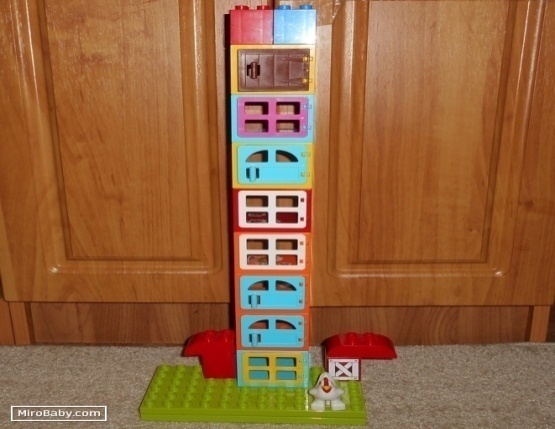 Целевые установки:- формирование умения строить башню;- развитие умения конструировать по образцу, мелкой моторики рук;- воспитывать аккуратность при работе с конструктором;- активизация словаря детей.Возраст: 4 - 5летУровень сложности:ПервыйМатериалы:LEGO – DUPLOРаздаточный материал:Платформа– 1 шт., кубики 2*2 – 4 шт; кубы с дверками из набора – 8 шт; изогнутый кирпич с двух сторон – 2 шт; фигурка животного – на усмотрение.Время на выполнение:20 - 25 минутКритерии оценки:- соответствие образцу по форме;- соответствие образцу по количеству деталей;- качество выполнения. Сфера использования: Возможно давать задание в рамках образовательной деятельности  и в рамках свободной деятельности ребенкаНужно построить башню. Для этого необходимо:1. Определить нужные детали по количеству и форме.2. Отобрать нужные детали.3. Скрепить детали, начиная с нижней, по образцу (совместно с воспитателем).4. Проверить правильность фигуры, соотнеся ее с образцом.Дополнительная информацияДетали для выполнения задания дети отбирают самостоятельно, после этого необходимо проверить правильность деталей по форме и количеству. 1.2. ДЕРЕВО И ЕГО ОГРАЖДЕНИЕ Вашему вниманию предложена конструкция «Дерево и его ограждение», давайте внимательно посмотрим на конструкцию, назовем все детали которые нам необходимы для постройки, при названии деталей не забываем называтьцвет и откладывать на поднос, для будующего строительства. Будьте внимательны. (затем обучающиеся ДОО строят постройку). Рефлексия (воспитатель просит детей сравнить свою постройку и оригинал, найти и устранить недочеты если есть, хвалит детей за совместную работу).1.2. ДЕРЕВО И ЕГО ОГРАЖДЕНИЕ 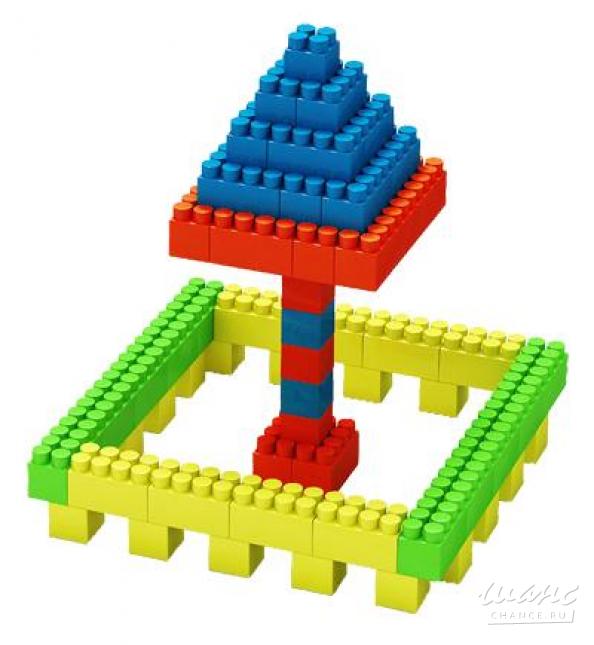 Целевые ориентиры:-закреплять умение осуществлять подбор деталей, необходимых для конструирования (по виду, цвету, размеру и форме), скреплять в нужном порядке и соотносить фигуры, определяя правильность их выполнения;- развивать моторику рук,- воспитывать аккуратность при работе с конструктором,-активизировать словарь - название деталей, из которых состоит фигураВозраст: 4-5летУровень сложности:ПервыйМатериалы:LEGO – DUPLOРаздаточный материал:кубики 2*2 – 16 шт, пластины 2*4 – 14 штВремя на выполнение:20-25 минутКритерии оценки:- соответствие образцу по форме- соответствие образцу по количеству деталей- умение определять количество деталей, необходимых для постройки- умение правильно скреплять детали конструктора- качество выполненияСфера использования:Возможно давать задание в рамках образовательных занятий и в рамках свободной деятельности ребенкаОписание задания: Нужно построить забор, для этого:1. Определить нужные детали по количеству и форме.2. Отобрать нужные детали. 3. Скрепить детали, начиная с хвоста, по образцу.4. Проверить правильность фигуры, соотнеся ее с образцом.Дополнительная информацияДетали для выполнения задания дети отбирают самостоятельно, после этого необходимо проверить правильность деталей по форме и количеству.Возможна замена деталей ребенком при условии правильного крепления деталей и соответствия образцу.1.3. БАШЕННЫЙ КРАНВашему вниманию предложена конструкция «Башенный кран», давайте внимательно посмотрим на конструкцию, назовем все детали которые нам необходимы для постройки, при названии деталей не забываем называтьцвет и откладывать на поднос, для будующего строительства. Будьте внимательны. (затем обучающиеся ДОО строят постройку). Рефлексия (воспитатель просит детей сравнить свою постройку и оригинал, найти и устранить недочеты если есть, хвалит детей за совместную работу).1.3. БАШЕННЫЙ КРАН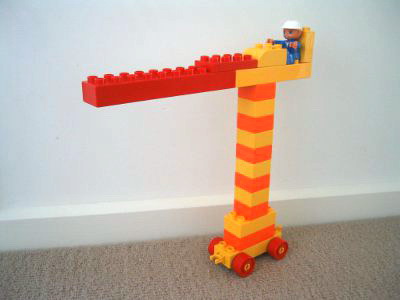 Целевые ориентиры:- закрепление умений осуществлять подбор деталей, необходимых для конструирования (по виду, цвету, размеру и форме); - развитие умений конструировать по условиям (форма фигуры);- воспитывать аккуратность при работе с конструктором;- воспитание желания работать совместно с другими детьми.Возраст: 4-5летУровень сложности:ВторойМатериалы:LEGO – DUPLOРаздаточный материал:Основа на колесах – 1 шт.; пластины 4*2 -2 шт., кубики 2*2 – 9 шт., пластина 2*4 -1 шт; пластина 2*6-1 шт; пластина 2*8 -1 шт, фигурка человека – 1 шт.Время на выполнение:20-25 минутКритерии оценки:- соответствие образцу по форме- соответствие образцу по количеству деталей- умение скреплять детали конструктора- качество выполнения Сфера использования:Возможно давать задание в рамках образовательных занятий и в рамках свободной деятельности ребенкаОписание задания:Нужно построить башенный кран, Для этого:1. Определить нужные детали по количеству и форме2. Отобрать нужные детали3. Скрепить детали, начиная с нижней, по образцу4. Проверить правильность фигуры, соотнеся ее с образцомДополнительная информацияДетали для выполнения задания дети отбирают самостоятельно, после этого необходимо проверить правильность деталей по форме и количеству.После выполнения задания важно, чтобы дети самостоятельно проверили правильность выполнения фигуры.1.4. Парусная лодкаВашему вниманию предложена конструкция «парусная лодка», давайте внимательно посмотрим на конструкцию, назовем все детали которые нам необходимы для постройки, при названии деталей не забываем называтьцвет и откладывать на поднос, для будующего строительства. Будьте внимательны. (затем обучающиеся ДОО строят постройку). Рефлексия (воспитатель просит детей сравнить свою постройку и оригинал, найти и устранить недочеты если есть, хвалит детей за совместную работу).1.4. Парусная лодка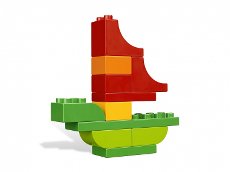 Целевые ориентиры:- формирование умения осуществлять подбор деталей, необходимых для конструирования (по виду, цвету, размеру и форме);- развитие умения конструировать по образцу, мелкой моторики рук;- формирование умения называть детали, из которых состоит фигура, скреплять детали в нужном порядке;- воспитывать аккуратность при работе с конструктором;- формирование пространственного мышленияВозраст: 4-5летУровень сложности:ВторойМатериалы:LEGO – DUPLOРаздаточный материал:Пластины тонкие 4*2 – 4 шт., кубики 2*2 – 2 шт., кирпич 2*2 изогнутый с двух сторон - 2 шт., лапа 2*2 – 2 шт., кирпич 2*2 изогнутый с одной  стороны - 1 шт.,Время на выполнение:20-25 минутКритерии оценки:- соответствие образцу по форме- соответствие образцу по количеству деталей- умение называть детали конструктора- умение скреплять детали конструктора- качество выполненияСфера использования: Возможно давать задание в рамках образовательных занятий и в рамках свободной деятельности ребенкаОписание задания: Нужно построить парусную лодку, для этого:1. Определить нужные детали по количеству и форме2. Отобрать нужные детали 3. Скрепить детали, начиная с нижней, по образцу4. Проверить правильность фигуры, соотнеся ее с образцомДополнительная информацияДетали для выполнения задания дети отбирают самостоятельно, после этого необходимо проверить правильность деталей по форме и количеству. После выполнения задания важно, чтобы дети самостоятельно проверили правильность выполнения фигуры.3.1. ЛЕС (Коллективная постройка) Рассмотри внимательно что находится перед тобой. Ответь на вопросы воспитателя: «для чего?», «зачем?», «для чего используется?» и т.д. Итак перед тобой модель. Сейчас внимательно на нее посмотри, давай выделим основные и дополнительные элементы модели. Приступаем к строительству.  Будьте внимательны. (затем обучающиеся ДОО строят постройку). Рефлексия (воспитатель просит детей сравнить свою постройку и оригинал, найти и устранить недочеты если есть, хвалит детей за совместную работу).3.1. ЛЕС (Коллективная постройка) 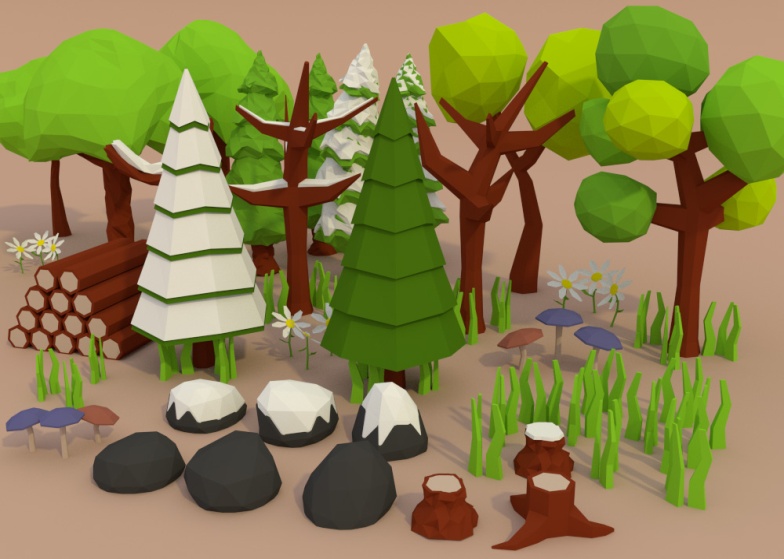 Цель: - формирование умений осуществлять подбор деталей, необходимых для конструирования (по форме, виду и цвету); - развивать умение конструировать по модели;-  воспитывать аккуратность при работе с конструктором;- воспитывать желание работать вместе.Возраст: 4-5 летУровень сложности:ВторойМатериалы:(Набор деталей) LEGO – DUPLOРаздаточный материал:Изогнутый кирпич с двух сторон – 1 шт.; кирпич с округленным краем – 2 шт.; кубики 2*2 – 2 шт.; пластина 4*2 – 1 шт.Время на выполнение:20-25 минутКритерии оценки:- соответствие выполненного предмета модели (дерево)- правильность крепления деталей- проявление творческих способностей- качество выполнения Сфера использования: Возможно давать задание в рамках образовательных занятий  и в рамках свободной деятельности ребенкаОписание задания: Нужно каждому ребёнку сделать дерево из LEGO как у меня и выставить их на пластину для того чтобы получился лес. (показывается модель дерева)Дополнительная информацияВозможно обращение к модели дерева при выполнении поделки из LEGO.Оценивается творчество при выполнении поделки3.2. ОЛЕНЬРассмотри внимательно «кто?» находится перед тобой. Ответь на вопросы воспитателя: «для чего?», «зачем?», «где живет?» и т.д. Итак перед тобой модель. Сейчас внимательно на нее посмотри, давай выделим основные и дополнительные элементы модели. Приступаем к строительству.  Будьте внимательны. (затем обучающиеся ДОО строят постройку). Рефлексия (воспитатель просит детей сравнить свою постройку и оригинал, найти и устранить недочеты если есть, хвалит детей за совместную работу).3.2. ОЛЕНЬ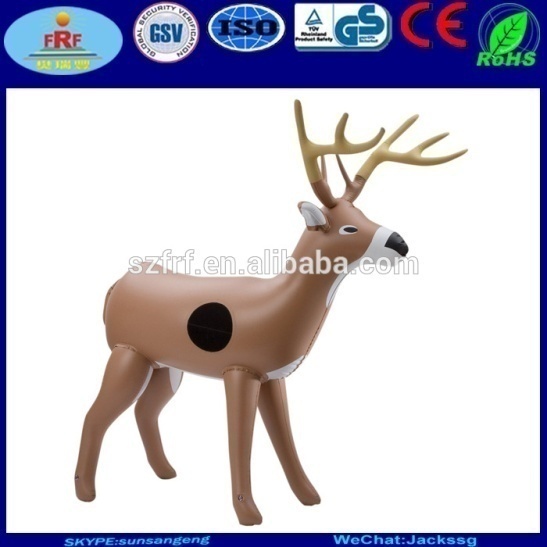 Целевые ориентиры: - формирование умений детей основным приёмам сборки из робототехнического конструктора;- развитие мыслительных процессов, логическое мышление, внимание;-  воспитывать аккуратность при работе с конструктором;- воспитание стремление доводить начатое дело до конца.Возраст: 4-5 летУровень сложности:ПервыйМатериалы:(Набор деталей) LEGO – DUPLOРаздаточный материал:Кирпичик с округленным краем – 2 шт.; кирпичик 1*2 – 1 шт; пластина (тонкая) 2*4 – 1 шт.; кирпичик арка – 1 шт.Время на выполнение:20-25 минутКритерии оценки:- соответствие выполненного предмета модели (олень - олень)- правильность крепления деталей- качество выполнения Сфера использования: Возможно давать задание в рамках образовательных занятий  и в рамках свободной деятельности ребенкаОписание задания: Нужно сделать оленя из LEGO как у меня (показывается модель оленя выполненная не из LEGO)Дополнительная информацияМодель оленя дети должны рассмотреть, иметь возможность потрогать руками, возможно обращение к модели жирафа при выполнении поделки из LEGO.* Возможно использование модели оленя сборной (отдельно ноги, шея, голова) для облегчения перевода модели оленя в модель из LEGO.3.3. МАШИНКАРассмотри внимательно что находится перед тобой. Ответь на вопросы воспитателя: «для чего?», «зачем?», «для чего используется?» и т.д. Итак перед тобой модель. Сейчас внимательно на нее посмотри, давай выделим основные и дополнительные элементы модели. Приступаем к строительству.  Будьте внимательны. (затем обучающиеся ДОО строят постройку). Рефлексия (воспитатель просит детей сравнить свою постройку и оригинал, найти и устранить недочеты если есть, хвалит детей за совместную работу).3.3. МАШИНКА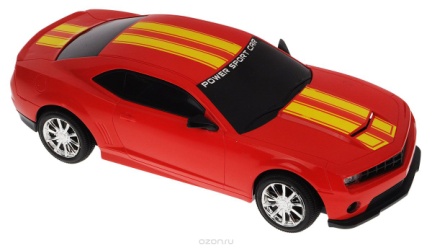 Целевые ориентиры: - совершенствовать умение детей осуществлять подбор деталей, необходимых для конструирования, выполнять деятельность в соответствие с общей целью;- развитие умения конструировать по модели и заменять детали другими;-  воспитывать аккуратность при работе с конструктором;- активизация словаря детей.Возраст: 4-5летУровень сложности:ПервыйМатериалы:(Набор деталей) LEGO – DUPLOРаздаточный материал:Платформа с колесами – 1 шт; кирпичик 8*2 – 1 шт; кирпичик 4*2 – 1 шт.; кубик 2*2 изогнутый с одной стороны  – 1 шт.; кубики 2*2 – 5 шт.; кирпичный склон 2*2 – 3 шт.; окно – 1 шт.; рама – 1 шт.Время на выполнение:20-25 минутКритерии оценки:- соответствие выполненного предмета модели (машина  - машина)- правильность крепления деталей- качество выполненияСфера использования: Возможно давать задание в рамках образовательных занятий и в рамках свободной деятельности ребенкаОписание задания:Нужно построить машину из LEGO как у меня (показывается модель машины выполненная не из LEGO)Дополнительная информацияМодель машины дети должны рассмотреть, иметь возможность потрогать руками, возможно обращение к модели машины при выполнении поделки из LEGO.3.4. САМОЛЕТРассмотри внимательно что находится перед тобой. Ответь на вопросы воспитателя: «для чего?», «зачем?», «для чего используется?» и т.д. Итак перед тобой модель. Сейчас внимательно на нее посмотри, давай выделим основные и дополнительные элементы модели. Приступаем к строительству.  Будьте внимательны. (затем обучающиеся ДОО строят постройку). Рефлексия (воспитатель просит детей сравнить свою постройку и оригинал, найти и устранить недочеты если есть, хвалит детей за совместную работу).3.4. САМОЛЕТ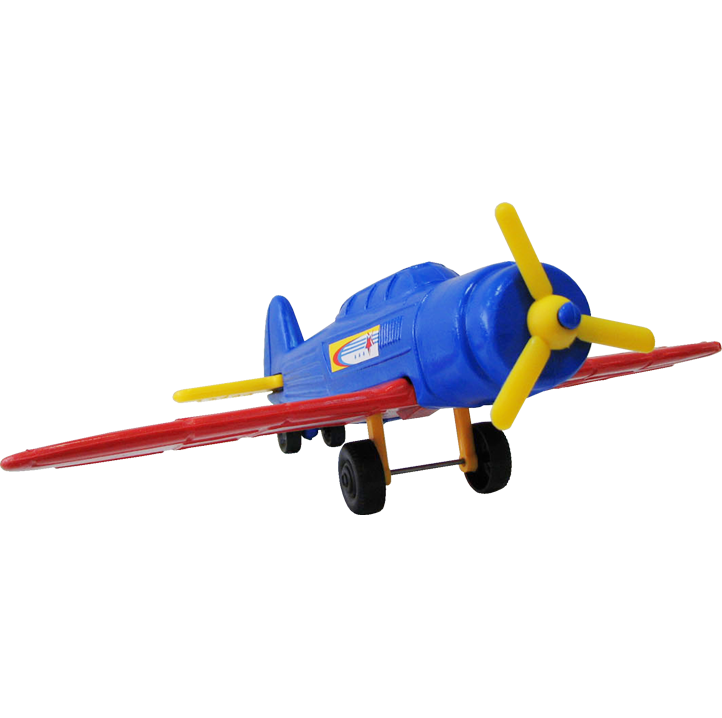 Целевые ориентиры: - совершенствовать умение осуществлять подбор деталей, необходимых для конструирования (по виду и цвету, форме и назначению);-  воспитывать аккуратность при работе с конструктором;- развивать умение конструировать по модели, мелкую моторику рук;Возраст: 4 -5летУровень сложности:ВторойМатериалы:(Набор деталей) LEGO – DUPLOРаздаточный материал:Пластины тонкие  4*2 – 7 шт.; Пластины тонкие  8*2 – 7 шт.; кубики 2*2 – 1 шт.Время на выполнение:20-25 минутКритерии оценки:- соответствие выполненного предмета модели (самолет - самолет)- разнообразие применяемых деталей- правильность крепления деталей- умение заменять детали другими при необходимости- качество выполнения Сфера использования: Возможно давать задание в рамках образовательных занятий  и в рамках свободной деятельности ребенкаОписание задания: Нужно построить самолет из LEGO как у меня (показывается модель самолета выполненная не из LEGO)Дополнительная информацияМодель самолета дети должны рассмотреть, иметь возможность потрогать руками, возможно обращение к модели самолета при выполнении поделки из LEGO.* Возможно использование сборной модели самолета для облегчения перевода самолета в модель  из LEGO.4.1. КОНЬ ДЛЯ БОГАТЫРЯДетям предлогается вспомнить алгоритм постройки предложенных конструкций по простейшей схеме: расмотри схеиу, выполнять и соединять детали конструкции в нужном порядке, строго соблюдая очередность, будь внимателен к выбору деталей конструктора (цвет, размер и т.д.), выполняем постройку конструкции, смотрим внимательно на итог, если есть ошибки исправляем. Рефлексмя: дети демонстрируют свою конструкцию, придумывают расказ.4.1. КОНЬ ДЛЯ БОГАТЫРЯ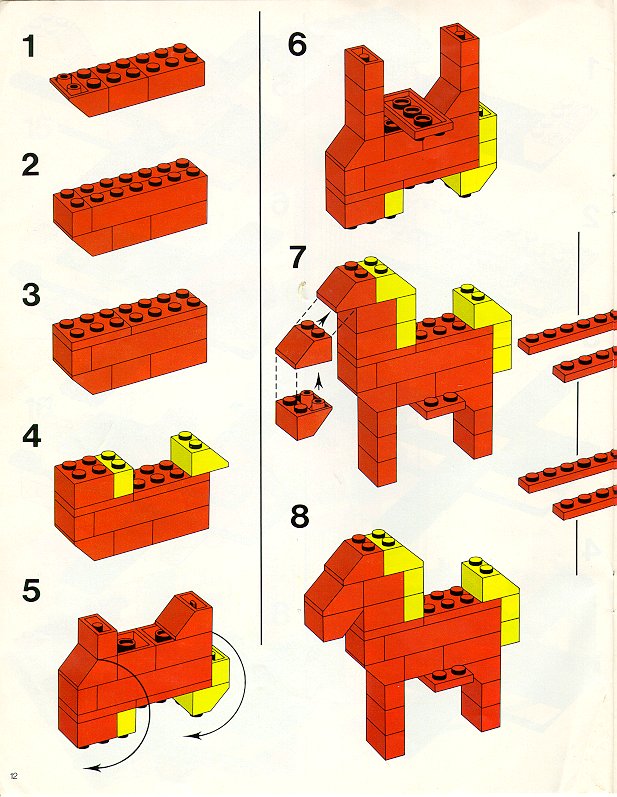 Целевые ориентиры: - формирование умения осуществлять подбор деталей, необходимых для конструирования (по виду, цвету, размеру и форме), пространственного мышления;- развитие умения конструировать по схеме, мелкой моторике рук;-  воспитывать аккуратность при работе с конструктором;- воспитание стремления доводить начатое дело до конца.Возраст: 4-5лет (вторая половина года)Уровень сложности:ТретийМатериалы:(Набор деталей) LEGO – DUPLOРаздаточный материал:Кубики 3*2 – 3 шт.; кубики 2*2 – 3 шт.; кубики 1*2 – 7 шт.; кирпич со склоном – 4 шт.Время на выполнение:20-25 минутКритерии оценки:- соответствие выполнения лошадки  схеме- соответствие образцу по количеству деталей и цвету- качество выполнения Сфера использования: Возможно давать задание в рамках образовательных занятий  и в рамках свободной деятельности ребенкаОписание задания: Нужно построить лошадку по схемеДополнительная информацияДетали для выполнения задания дети отбирают самостоятельно, после этого необходимо проверить правильность деталей по форме и количеству. 4.2. МАШИНКАДетям предлогается вспомнить алгоритм постройки предложенных конструкций по простейшей схеме: расмотри схеиу, выполнять и соединять детали конструкции в нужном порядке, строго соблюдая очередность, будь внимателен к выбору деталей конструктора (цвет, размер и т.д.), выполняем постройку конструкции, смотрим внимательно на итог, если есть ошибки исправляем. Рефлексмя: дети демонстрируют свою конструкцию, придумывают расказ.4.2. МАШИНКА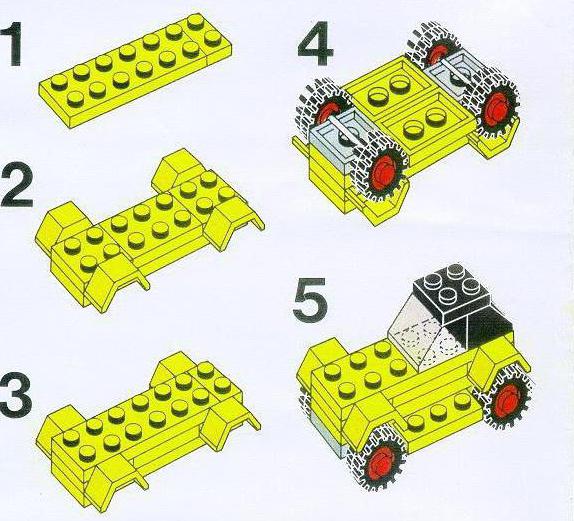 Целевые ориентиры: - совершенствование умения осуществлять подбор деталей, необходимых для конструирования (по виду, цвету, размеру и форме);- развитие желания  конструировать по схеме, мелкую моторику рук; пространственное мышление;-  воспитывать аккуратность при работе с конструктором;- воспитание желания помогать друг другу.Возраст: 4-5летУровень сложности:ТретийМатериалы:(Набор деталей) LEGO – DUPLOРаздаточный материал:Набор LEGO – DUPLO – машина.Время на выполнение:20-25 минутКритерии оценки:- соответствие выполнения дома на колесах схеме- соответствие образцу по количеству деталей и цвету -правильность крепления и расположения деталей - качество выполнения Сфера использования: Возможно давать задание в рамках образовательных занятий  и в рамках свободной деятельности ребенкаОписание задания: Нужно построить машину  по схемеДополнительная информацияДетали для выполнения задания дети отбирают самостоятельно, после этого необходимо проверить правильность деталей по форме и количеству. После этого дети приступают к сборке машины4.3. ЦВЕТОК В ГОРШКЕДетям предлогается вспомнить алгоритм постройки предложенных конструкций по простейшей схеме: расмотри схеиу, выполнять и соединять детали конструкции в нужном порядке, строго соблюдая очередность, будь внимателен к выбору деталей конструктора (цвет, размер и т.д.), выполняем постройку конструкции, смотрим внимательно на итог, если есть ошибки исправляем. Рефлексмя: дети демонстрируют свою конструкцию, придумывают расказ.4.3. ЦВЕТОК В ГОРШКЕ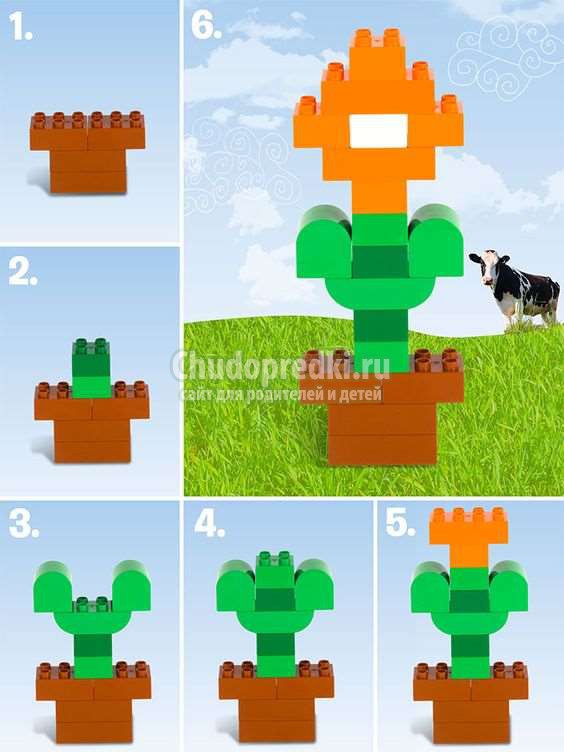 Целевые ориентиры: - формирование умения у детей строить комнатный цветок из LEGO-конструктора;- закрепление  навыков встроить по схемам;-  воспитывать аккуратность при работе с конструктором;- распределение деталей LEGO-конструктора правильно.Возраст: 5-6летУровень сложности:ВторойМатериалы:(Набор деталей) LEGO – DUPLOРаздаточный материал:красный или коричневый для горшка Кирпичик  2*3 – 4 шт.;  Для ствола кирпич 2*2 (зеленый) – 4 шт.; кирпич изогнутый с двух сторон - 2*2 (*обратный) – 1 шт.; кирпич  дуга 2*2 – 1 шт; ДЛЯ цветка желты или оранжевый - кирпичик 2*2 – 4 шт; кирпичик 2*4 – 2 шт; Для середины цветка кирпичик белый 2*2 – 1штВремя на выполнение:20-25 минутКритерии оценки:- соответствие выполнения схеме- соответствие образцу по количеству деталей и цвету- качество выполнения Сфера использования: Возможно давать задание в рамках образовательных занятий  и в рамках свободной деятельности ребенкаОписание задания: Нужно построить цветок по схемеДополнительная информацияДетали для выполнения задания дети отбирают самостоятельно, после этого необходимо проверить правильность деталей по форме и количеству. * Возможна проверка правильности выполнения цветка детьми друг у друга.Дополнительная информация4.4. ПЕТУХ Детям предлогается вспомнить алгоритм постройки предложенных конструкций по простейшей схеме: расмотри схеиу, выполнять и соединять детали конструкции в нужном порядке, строго соблюдая очередность, будь внимателен к выбору деталей конструктора (цвет, размер и т.д.), выполняем постройку конструкции, смотрим внимательно на итог, если есть ошибки исправляем. Рефлексмя: дети демонстрируют свою конструкцию, придумывают расказ. 4.4. ПЕТУХ 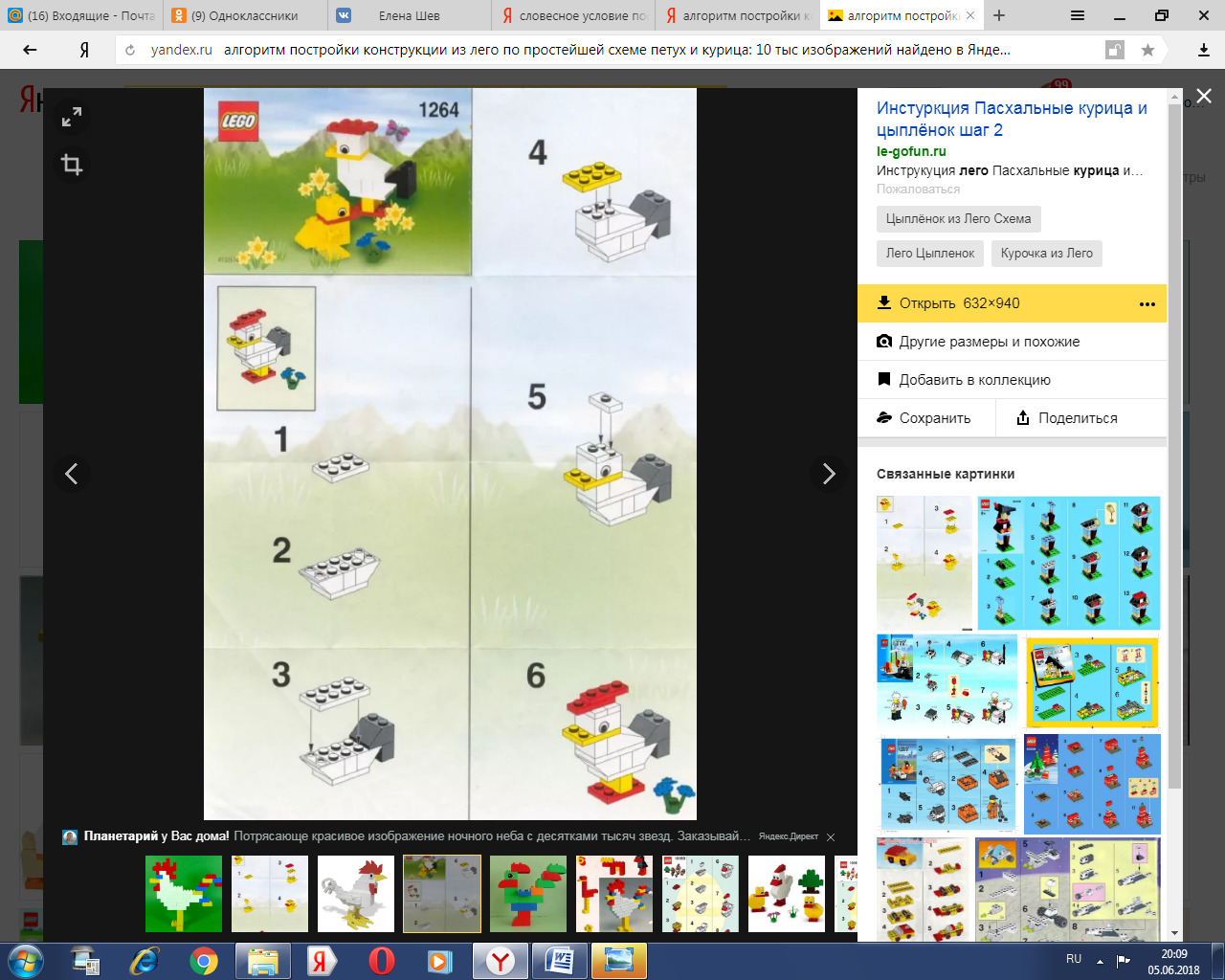 Целевые ориентиры: - формирование умения у детей строить петуха и курицу из LEGO-конструктора;- закрепление навыков у детей строить по схемам;-  воспитывать аккуратность при работе с конструктором;- закрепление умения у детей распределять детали LEGO-конструктора правильно.Возраст: 4 -5летУровень сложности:ВторойМатериалы:(Набор деталей) LEGO – DUPLOРаздаточный материал:Пластина 2*3 – 3 шт.; кирпич 2*2 – 1 шт.; кирпич для перекрытия, 1*2 обратный – 2 шт.; кирпич для перекрытия, 2*2 – 2 шт.Время на выполнение:20-25 минутКритерии оценки:- соответствие выполнения птицы  схеме- соответствие образцу по количеству деталей и цвету- качество выполнения Сфера использования: Возможно давать задание в рамках образовательных занятий  и в рамках свободной деятельности ребенкаОписание задания: Нужно построить птицу по схемеДополнительная информацияДетали для выполнения задания дети отбирают самостоятельно, после этого необходимо проверить правильность деталей по форме и количеству. * Возможна проверка правильности выполнения птицы детьми друг у друга4.1. ПИРАМИДАВоспитатель и дети актуализируют знания о предмете, который нужно построить. Например, пирамида: где у нее основание, как она выглядит, где ее используют, могут посмотреть мультфильм. А затем воспитатель задает условие постройки: количество деталей, форма и цвет. Дается время на выполнение. затем дети демонстрируют свои постройки, если нужна работа над ошибками проводят совместно с воспитателем, можно привлечь детей к оценке постройки своих одногруппников. Хвалит детей за работу, организует выстовку работ для родителей.Целевые ориентиры:- формирование умение осуществлять подбор деталей, необходимых для конструирования (по виду, цвету, размеру и форме);- развитие умения конструировать по условиям (количество и форма деталей);- воспитывать аккуратность при работе с конструктором;- активизация словарь детей.Возраст: 4-5летУровень сложности:ПервыйМатериалы:LEGO – DUPLOРаздаточный материал:Пластины 4*2 – 12 шт., кубики 2*2 – 1 шт.Время на выполнение:20-25 минутКритерии оценки:- соответствие образцу по форме- соответствие образцу по количеству деталей- качество выполнения Сфера использования:Возможно давать задание в рамках образовательных занятий  и в рамках свободной деятельности ребенкаОписание задания:Нужно построить пирамиду, начиная с основания, для этого необходимо:1. Определить нужные детали по количеству и форме2. Отобрать нужные детали 3. Скрепить детали, начиная с нижнего слоя4. Проверить правильность фигуры, соотнеся ее с образцомДополнительная информацияДетали для выполнения задания дети отбирают самостоятельно, после этого необходимо проверить правильность деталей по форме и количеству. Образец для выполнения детям не дается, он выполнен из более крупного конструктора, доступен для рассматривания.4.2. ДЕРЕВОВоспитатель и дети актуализируют знания о предмете, который нужно построить. Например, дерево: где у него основание, как оно выглядит, где растет, бывает лиственное и хвойное, могут посмотреть мультфильм. Затем воспитатель задает условие постройки: количество деталей, форма и цвет. Дается время на выполнение. затем дети демонстрируют свои постройки, если нужна работа над ошибками проводят совместно с воспитателем, можно привлечь детей к оценке постройки своих одногруппников. Хвалит детей за работу, организует выстовку работ для родителей.Целевые ориентиры:- формирование умение осуществлять подбор деталей по образцу, необходимых для конструирования (по виду, цвету, размеру и форме);- развитие умение конструировать по условиям,  моторику рук;- воспитывать аккуратность при работе с конструктором;- активизация словарь детей.Возраст: 4 - 5 летУровень сложности:ВторойМатериалы:LEGO – DUPLOРаздаточный материал:Кирпичи 2*2; кирпичи 2*4 (количество ребенок определяет самостоятельно) Время на выполнение:20-25 минутКритерии оценки:- соответствие фигуры заданным условиям - умение правильно скреплять детали конструктора- качество выполненияСфера использования:Возможно давать задание в рамках образовательных занятий и в рамках свободной деятельности ребенкаОписание задания: Нужно построить дерево. У дерева обязательно должно быть – ствол, крона.Дополнительная информацияВ начале объяснения показывается несколько моделей деревьев из конструктора, также необходимы рисунки разных деревьев.После выполнения задания необходимо показать детям все варианты деревьев, которые у них получились.4.3. ДОМВоспитатель и дети актуализируют знания о предмете, который нужно построить. Например, дом: где у него основание, как оно выглядит. Каким бывает: многоэтажным, одноэтажным. Из чего выстроено: кирпича, камня, бревен и т.д., могут посмотреть мультфильм «Три поросенка» или прочитать книгу. Затем воспитатель задает условие постройки: количество деталей, форма и цвет. Дается время на выполнение. затем дети демонстрируют свои постройки, если нужна работа над ошибками проводят совместно с воспитателем, можно привлечь детей к оценке постройки своих одногруппников. Хвалит детей за работу, организует выстовку работ для родителей.Целевые ориентиры:- формирование умение осуществлять подбор деталей по образцу, необходимых для конструирования (по виду, цвету, размеру и форме);- развитие умение конструировать по условиям,  моторику рук;- воспитывать аккуратность при работе с конструктором;- активизация словарь детей.Возраст: 4-5 летУровень сложности:ВторойМатериалы:LEGO – DUPLOРаздаточный материал:Кирпичи разной формы (количество и форму ребенок определяет самостоятельно) Время на выполнение:20-25 минутКритерии оценки:- соответствие фигуры заданным условиям (дом)- умение правильно скреплять детали конструктора- качество выполненияСфера использования:Возможно давать задание в рамках образовательных занятий и в рамках свободной деятельности ребенкаОписание задания: Нужно построить дом. У дома обязательно должны быть – двери, окно (можно два), труба.Дополнительная информацияВ начале объяснения показывается несколько моделей домов из конструктора, также необходимы рисунки разных домов.Детали для выполнения задания дети отбирают самостоятельно.После выполнения задания необходимо показать детям все варианты домов, которые у них получились.4.4. МОСТ ЧЕРЕЗ Ж/ДОРОГУВоспитатель и дети актуализируют знания о предмете, который нужно построить. Например, мост: где у него основание, как оно выглядит, каким бывает. Мост, через реку, через ж/дорогу и т.д. Затем воспитатель задает условие постройки: количество деталей, форма и цвет. Дается время на выполнение. затем дети демонстрируют свои постройки, если нужна работа над ошибками проводят совместно с воспитателем, можно привлечь детей к оценке постройки своих одногруппников. Хвалит детей за работу, организует выстовку работ для родителей.Целевые ориентиры: - совершенствование в подборе деталей, необходимых для конструирования (по виду, цвету, размеру и форме), выдерживать форму для конструирования;-  воспитывать аккуратность при работе с конструктором; - развитие умения конструировать по условиям (форма фигуры);Возраст: 4-5летУровень сложности:ТретийМатериалы:LEGO – DUPLOРаздаточный материал:Конструктор "Мост", серия LEGO - DUPLO [3774]Время на выполнение:20-25 минутКритерии оценки:- выполнение заданных условий (форма фигуры) - умение правильно скреплять детали конструктора- качество выполнения Сфера использования: Возможно давать задание в рамках образовательных занятий  и в рамках свободной деятельности ребенкаОписание задания: Нужно построить коллективную постройку моста, чтобы под ним могли пройти ж/д пути и проехать поезд. Дополнительная информацияВ начале объяснения показывается несколько моделей моста из конструктора, также необходимы рисунки моста разных моделей. Детали для выполнения задания дети отбирают самостоятельно.После выполнения задания необходимо, чтобы ребенок продемонстрировал как поезда проезжают под мостом.5.1. МЕБЕЛЬ  ДЛЯ ТРЕХ МЕДВЕДЕЙРассказывание детям сказки в обработке Л.Толстого «Три медведя», закрепление понятия величина в дидактических играх; рассматривание игрушечной мебели, разобрать сколько, например, нужно стульев, столов для трех медведей. Затем предложить обучающимся ДОО построить мебель выбирая детали, цвет и т.д. Рефлексия, а вся ли мебель из построенной выдержит медведя? В чем разница в постройки трех стульев для трех медведей и т.д.Целевые ориентиры: - формирование умения осуществлять подбор деталей, необходимых для конструирования (исходя из формы и назначения предмета) пространственного мышления; - развитие умения конструировать по замыслу, мелкой моторике рук;-  воспитывать аккуратность при работе с конструктором;- воспитание стремления доводить начатое дело до конца.Возраст: 4-5летУровень сложности:ВторойМатериалы:(Набор деталей) LEGO - DUPLOРаздаточный материал:Детали для выполнения задания дети отбирают самостоятельно. Время на выполнение:20-25 минутКритерии оценки:- соответствие фигуры замыслу- правильность крепления деталей- проявления творческого замысла- качество выполненияСфера использования: Возможно давать задание в рамках образовательных занятий  и в рамках свободной деятельности ребенкаОписание задания: Нужно сконструировать мебель: стол и стулья.Дополнительная информацияВ предварительной беседе обсуждается, зачем нужна мебель, какие варианты мебели  (столов и стульев) бываютВ ходе обсуждения демонстрируются рисунки мебели (! модели мебели из LEGO – не показываются)Детали для выполнения задания дети отбирают самостоятельно.После выполнения необходимо обсудить построенные модели мебели, проанализировать их на соответствие форме.5.2.КАМАЗ «ДАЛЬНОМЕР»Профориентационная работа с обучающимися ДОО. Вспоминаем на каких видах транспорта может быть водитель. Предложить детям построить КАМАЗ «ДАЛЬНОМЕР». Перед выполнением задания обязательно спросить, что каждый планирует построить. Дети рассказывают, из каких деталей будет состоять их конструкция. В процессе конструктивной деятельности педагог помогает детям осуществить свой замысел. После выполнения постройки обращается внимание на то, насколько результат соответствует замыслу. Дети рассказывают, как они строили, из каких частей состоит постройка. Педагог добивается того, чтобы дети указывали, из каких строительных деталей построена каждая часть, какого они цвета, формы, величины, каким образом пространственно расположены. По окончании работы дети обыгрывают свои постройки или придумывают историю.Целевые ориентиры: - закрепление умений осуществлять подбор деталей, необходимых для конструирования (по виду, цвету, размеру и форме), выдерживать форму для конструирования;- воспитывать аккуратность при работе с конструктором;- развитие умений конструировать по условиям (форма, цвет, назначение), пространственного мышленияВозраст: 4-5летУровень сложности:ВторойМатериалы:LEGO – DUPLO (набор деталей)Раздаточный материал:Детали для выполнения задания дети отбирают самостоятельно. Время на выполнение:20-25 минутКритерии оценки:- соответствие фигуры замыслу- правильность крепления деталей- качество выполнения Сфера использования: Можно давать задание в рамках образовательных занятий  и в рамках свободной деятельности ребенкаОписание задания: Нужно построить ракетуДополнительная информацияВ предварительной беседе обсуждается, что такое камаз, для чего ее конструируют, возможную форму камаза.В ходе обсуждения демонстрируются рисунки камазов (модели из LEGO – не показываются!)Детали для выполнения задания дети отбирают самостоятельно.После выполнения необходимо обсудить построенные модели, проанализировать их на соответствие форме. 5.3. ДВОРЕЦ (ДОМ)Профориентационная работа с обучающимися ДОО. Вспоминаем, где могут жить люди (можно взять сказочный сюжет: короли и принцессы, рыцари) Предложить детям построить дворец (дом). Перед выполнением задания обязательно спросить, что каждый планирует построить. Дети рассказывают, из каких деталей будет состоять их конструкция. В процессе конструктивной деятельности педагог помогает детям осуществить свой замысел. После выполнения постройки обращается внимание на то, насколько результат соответствует замыслу. Дети рассказывают, как они строили, из каких частей состоит постройка. Педагог добивается того, чтобы дети указывали, из каких строительных деталей построена каждая часть, какого они цвета, формы, величины, каким образом пространственно расположены. По окончании работы дети обыгрывают свои постройки или придумывают историю.Целевые ориентиры: - формирование умений осуществлять подбор деталей, необходимых для конструирования (исходя из формы и назначения предмета);-  воспитывать аккуратность при работе с конструктором;- развитие мелкой моторики рук и навыки конструирования; - воспитывать стремление доводить начатое дело до конца.Возраст: 4 - 5летУровень сложности:ТретийМатериалы:(Набор деталей) LEGO - DUPLOРаздаточный материал:Детали для выполнения задания дети отбирают самостоятельно.Время на выполнение:20-25 минутКритерии оценки:- соответствие фигуры замыслу- правильность крепления деталей- использование разных деталей по форме- проявления творческого замысла- качество выполненияСфера использования: Возможно давать задание в рамках образовательных занятий  и в рамках свободной деятельности ребенкаОписание задания: Нужно придумать и сделать дворец (лесной – значит находится в лесу)Дополнительная информация! возможна работа в парахВ предварительной беседе обсуждается, почему домик находится в лесу, кто может в нем жить, что может находиться вокруг домикаВ ходе обсуждения демонстрируются модели домов из LEGO (но не лесных) (необходимо показать рисунки лесного домика)Детали для выполнения задания дети отбирают самостоятельно.После выполнения необходимо обсудить построенные домики, проанализировать их на соответствие форме, замыслу, проявлению творческих способностей детей.  5.4. ТАКИЕ РАЗНЫЕ ЖИВОТНЫЕ Дети подходят к столу, где находятся игрушки зверей или воспитатель им загадывает загадки о животных. Дети выбирают по своему усмотрению, кого из животных они будут строить. Перед выполнением задания обязательно спросить, что каждый планирует построить. Дети рассказывают, из каких деталей будет состоять их конструкция. В процессе конструктивной деятельности педагог помогает детям осуществить свой замысел. После выполнения постройки обращается внимание на то, насколько результат соответствует замыслу. Дети рассказывают, как они строили, из каких частей состоит постройка. Педагог добивается того, чтобы дети указывали, из каких строительных деталей построена каждая часть, какого они цвета, формы, величины, каким образом пространственно расположены. По окончании работы дети обыгрывают свои постройки или придумывают историю.Целевые ориентиры: - совершенствование умение осуществлять подбор деталей, необходимых для конструирования (исходя из формы и назначения предмета); - развитие умение конструировать по условиям, мелкой моторике рук;- воспитывать аккуратность при работе с конструктором;- активизация словарь детей.Возраст: 4-5 летУровень сложности:ТретийМатериалы:LEGO – DUPLOРаздаточный материал:Детали (количество и форму ребенок определяет самостоятельно) Время на выполнение:20-25 минутКритерии оценки:- выполнение заданных условий (форма, цвет  фигуры) - умение правильно скреплять детали конструктора- функциональность выполненной фигуры;- качество выполненияСфера использования: Возможно давать задание в рамках образовательных занятий  и в рамках свободной деятельности ребенкаОписание задания: Нужно построить любое животное на выбор ребенка.6.1. НА ФЕРМЕ У ДЕДА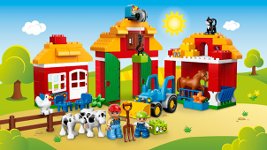 В данном блоке предлогается выполнение мини-проекта, по предложеноой теме. Воспитатели и дети смотрят мультфильмы, читают отрывок из расказа (сказки), могут рассмотреть картины (рисунки). Затем перед выполнением задания обязательно спросить, что каждый планирует построить, чтобы получилось общая конструкция, например ферма. Дети рассказывают, из каких деталей будет состоять их конструкция. В процессе конструктивной деятельности педагог помогает детям построить большой комплекс построек. После выполнения постройки обращается внимание на то, насколько результат соответствует теме. Дети рассказывают, как они строили, из каких частей состоит постройка. Педагог добивается того, чтобы дети указывали, из каких строительных деталей построена каждая часть, какого они цвета, формы, величины, каким образом пространственно расположены. Может быть потрачено не одно занятие, а серия. По окончании работы дети обыгрывают и придумывают свою историю.Целевые ориентиры: - формирование умения осуществлять подбор деталей, необходимых для конструирования (по определенной теме);- развитие умения тематического конструирования;- умение конструировать фигуры по замыслу;- умение выполнять деятельность в соответствие с общей целью;- воспитывать аккуратность при работе с конструктором;- формирование пространственного мышления.Возраст: 4-5 летУровень сложности:ВторойМатериалы:(Набор деталей) LEGO - DUPLOРаздаточный материал:Набор LEGO – DUPLO «ФЕРМА»Время на выполнение:20-25 минутКритерии оценки:- соответствие поделки теме- соответствие выполненных фигур замыслу- проявление творческого замысла- качество выполнения Сфера использования: Возможно давать задание в рамках образовательных занятий  и в рамках свободной деятельности ребенкаОписание задания: Нужно построить зоопарк с разными животными Дополнительная информацияДетям дается задание – сконструировать ферму и заселить ее животными. Необходимо для показа - картинки с животными6.2.РОБОТ «ОПТИМУС ПРАЙМ»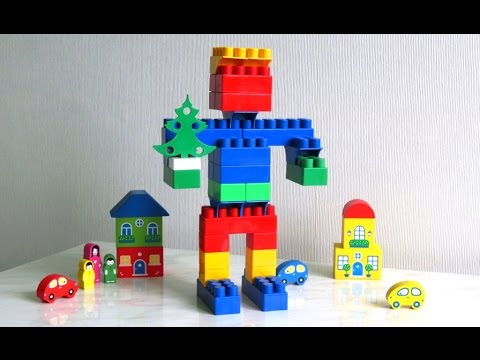  В данном блоке предлогается выполнение мини-проекта, по предложеноой теме. Воспитатели и дети смотрят мультфильмы, читают отрывок из расказа (сказки), могут рассмотреть картины (рисунки), сами нарисовать своего робота «ОПТИМУС ПРАЙМ». Дети рассказывают, из каких деталей будет состоять их конструкция. В процессе конструктивной деятельности педагог помогает детям построить большой комплекс построек. После выполнения постройки обращается внимание на то, насколько результат соответствует теме. Дети рассказывают, как они строили, из каких частей состоит постройка. Педагог добивается того, чтобы дети указывали, из каких строительных деталей построена каждая часть, какого они цвета, формы, величины, каким образом пространственно расположены. По окончании работы дети обыгрывают и придумывают свою историю. Целевые ориентиры: - закрепление умения у детей осуществлять подбор деталей, необходимых для конструирования (по определенной теме), умения конструировать по условиям (форма, цвет, назначение);- развитие у детей  тематического конструирования, замысла, мышления;- воспитывать аккуратность при работе с конструктором;-воспитание у детей интереса к конструктивной деятельности.Возраст: 4-5летУровень сложности:ВторойМатериалы:(Набор деталей) LEGO - DUPLOРаздаточный материал:Выбор деталей конструктора детьми производится самостоятельноВремя на выполнение:20-25 минутКритерии оценки:- соответствие поделки теме- соответствие выполненных фигур замыслу- проявление творческого замысла- качество выполнения Сфера использования: Возможно давать задание в рамках образовательных занятий  и в рамках свободной деятельности ребенкаОписание задания: Нужно построить машину будущего (не существующую в нашем мире) Дополнительная информацияДетям дается задание – сконструировать какую-либо машину, не имеющую прототипа в современном мире. (следить за временем выполнения и сложностью поделки детей (все дети должны закончить работу примерно в одно время). Также необходимо определить размер машины (в зависимости от конструктора)6.3. БОЛЬШИЕ И МАЛЕНЬКИЕ ДОМА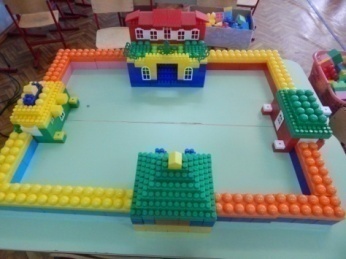  В данном блоке предлогается выполнение мини-проекта, по предложеноой теме. Воспитатели и дети смотрят мультфильмы, читают отрывок из расказа (сказки), могут рассмотреть картины (рисунки). Затем перед выполнением задания обязательно спросить, что каждый планирует построить, чтобы получилось общая конструкция, например город (село). Дети рассказывают, из каких деталей будет состоять их конструкция. В процессе конструктивной деятельности педагог помогает детям построить большой комплекс построек. После выполнения постройки обращается внимание на то, насколько результат соответствует теме. Дети рассказывают, как они строили, из каких частей состоит постройка. Педагог добивается того, чтобы дети указывали, из каких строительных деталей построена каждая часть, какого они цвета, формы, величины, каким образом пространственно расположены. Может быть потрачено не одно занятие, а серия. По окончании работы дети обыгрывают и придумывают свою историю.Целевые ориентиры:- совершенствование умения детей осуществлять подбор деталей, необходимых для конструирования (по определенной теме), выполнять деятельность в соответствие с общей целью;- развитие у детей замысла к теме, развитие пространственного мышления;- воспитывать аккуратность при работе с конструктором;- воспитание желания у детей  работать совместно с другими детьми.Возраст: 4-5 летУровень сложности:ТретийМатериалы:(Набор деталей) LEGO - DUPLOРаздаточный материал:плитка, 1*2 – 28 шт.; плитка 1*4 – 28 шт.; плитка 1*4 – 28 шт.; кирпич 8*16 – 4 шт.; кирпич с соединительным штифтом – 4 шт.; пластина 1*2 – 20 шт.; пластина 1*4 – 20 шт.; пластина 1*6 – 20 шт.; пластина 1*8 – 22 шт.; пластина 1*1 круглая – 16 шт.; зубчатое колесо, 24 зуба – 4 шт.; колесный диск24*4 – 2 шт.; шина – 4 шт.; ось 10-модульная – 2 шт.; шина 30. 4*4 – 2 шт.; соединительный штифт с выступами 3-модульными – 2 шт.; дверная коробка – 4 шт.; дверь – 4 шт.; окно – 13 шт.; рама – 13 шт.; кирпич для перекрытия – 22 шт.; цветок – 1 шт.; тело – 6 шт.; голова – 6 шт.; волосы – 2 шт.; кепка – 3 шт.; кепка – 3 шт.;  ноги – 6 шт.;Время на выполнение:20- 25 минутКритерии оценки:- соответствие поделки теме- соответствие выполненных фигур замыслу- проявление творческих способностей- завершенность своей части постройки- качество выполненияСфера использования: Возможно давать задание в рамках образовательных занятий  и в рамках свободной деятельности ребенкаОписание задания: Нужно построить какую либо часть города, предварительно распределив постройки между собой с разными животными Дополнительная информацияДетям дается задание – сконструировать какую-либо часть города  - предварительно проводится беседа о том, какие постройки есть в каждом городе (магазины, заправки, завод)В конце работы все постройки  объединяются в город